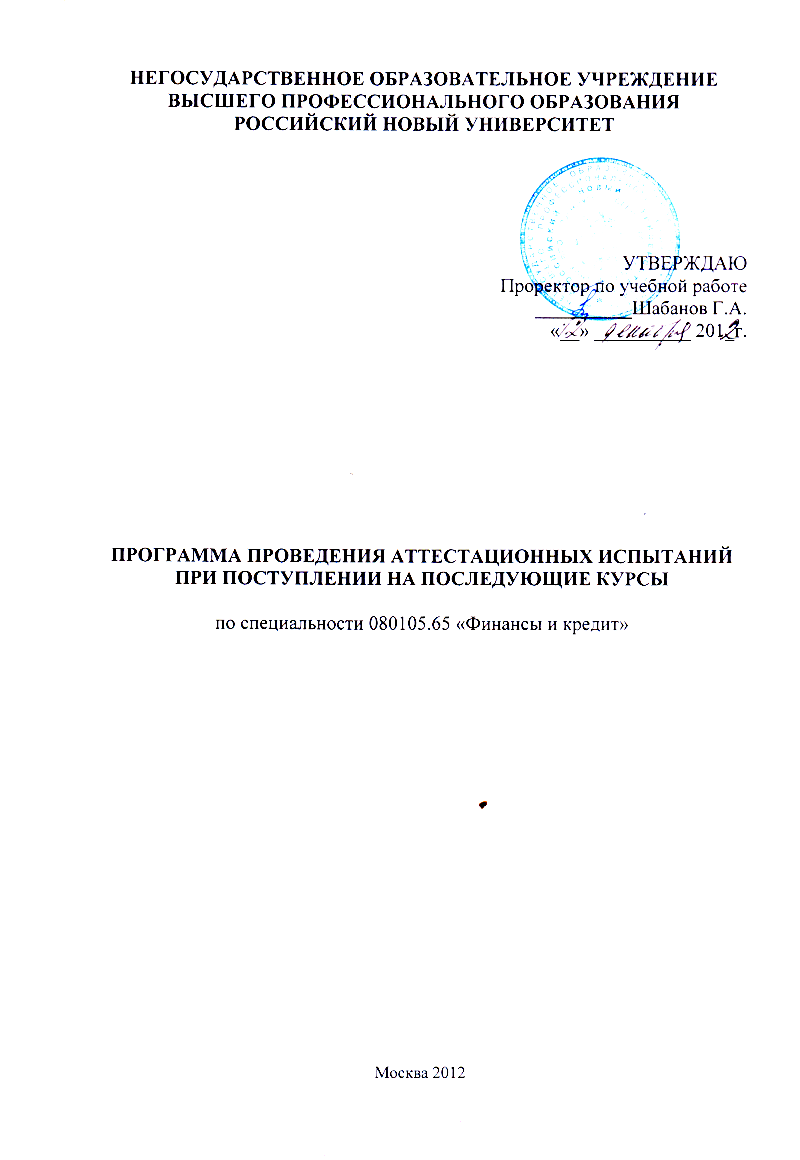 ТЕМАТИЧЕСКОЕ СОДЕРЖАНИЕРАЗДЕЛ № 1. «МИКРОЭКОНОМИКА»    ПРЕДМЕТ И МЕТОД ЭКОНОМИЧЕСКОЙ ТЕОРИИ.            Наука как теоретическое осмысление практики. Экономическая теория как общественная наука.    Определения предмета экономической теории. Особенности экономической теории.  Методы и функции экономической теории.СУБЪЕКТЫ ЭКОНОМИКИ, ФАКТОРЫ ПРОИЗВОДСТВА, КРУГООБОРОТ ПРОДУКТА И КАПИТАЛА.Субъекты экономики: домашние хозяйства, предприятия (фирмы), государство. Три классических фактора производства: труд, земля (природные ресурсы), капитал. Фактор предпринимательская способность. Фактор технический прогресс и информация. Производственная функция Кобба-Дуглоса. Основные сферы экономической деятельности: производство, распределение, обмен и потребление. Схема кругооборота продукта и дохода (капитала). Воспроизводство и четыре основных его сферы. Схемы простого и расширенного воспроизводства. Взаимосвязь воспроизводства и цикличности.  РЫНОК И РЫНОЧНАЯ СИСТЕМА. Рынок: сущность, функции и структура. Понятие рыночной конъюнктуры. Рыночная система. Достоинства рыночной системы. Недостатки рыночной системы. Современные модели рынка.СПРОС, ПРЕДЛОЖЕНИЕ И РЫНОЧНОЕ РАВНОВЕСИЕ.Потребности и платежеспособный спрос. Определение спроса. Величина спроса. Цена как решающий фактор, определяющий величину спроса. Закон спроса. Индивидуальный и рыночный спрос. Кривая спроса. Факторы смещения кривой спроса. График смещения кривой спроса.Предложение на товарных рынках. Величина предложения. Закон предложения. Причины повышения предложения с ростом цен. Кривая предложения. Факторы смещения кривой предложения.Рыночное равновесие, его устойчивость. Равновесная цена и равновесный объем. ЭЛАСТИЧНОСТЬ КАК ИНСТРУМЕНТ ЭКОНОМИЧЕСКОГО АНАЛИЗА.Определение эластичности. Формулы эластичности. Графики эластичности. Эластичный и неэластичный спрос, их значение для продавцов и покупателей. Связь эластичности спроса и объема валовой выручки. Перекрестная эластичность. Дуговая и точечная эластичность.Эластичное и неэластичное предложения, их значение для продавцов и покупателей. Эластичность предложения в разных рыночных периодах.ПОВЕДЕНИЕ ПОТРЕБИТЕЛЯ В РЫНОЧНОЙ ЭКОНОМИКЕ.Теория предельной полезности. Предельная полезность. Закон убывающей предельной полезности. Кривые безразличия. Карты безразличия. Бюджетная линия и бюджетные ограничения. Концепция рационального потребителя, максимизация общей полезности.ИЗДЕРЖКИ ПРОИЗВОДСТВА.Определение издержек. Внешние издержки. Внутренние издержки. Различие размеров издержек в краткосрочный и долгосрочный периоды. Понятие валовых издержек. Постоянные издержки (TFC), их график. Переменные издержки (TVC), их график. Понятие средних издержек. Понятие предельных издержек. Положительный и отрицательный эффект масштаба. ФИРМА – ОСНОВНОЙ СУБЪЕКТ РЫНОЧНОЙ ЭКОНОМИКИ.Природа фирмы. Роль фирмы (предприятия) в экономике. Фирма как иерархическая система. Причины эффективности фирмы. Границы эффективности фирмы.Предпринимательство в рыночной экономике. Организационно-правовые формы предприятий.Прибыль как экономическая категория. Факторы формирования прибыли в рыночной экономике. Рекомендуемая литература:Нуреев Р.М. Курс микроэкономики, М.: Норма, 2009;Экономическая теория: Учебник. – Изд. испр. и доп. / Под общ. ред. акад. В.И. Видяпина, А.И. Добрынина, Г.П. Журавлевой, Л.С. Тарасевича. – М.: ИНФРА-М, 2008;Курс экономической теории/ Под общ. Ред. М.Н. Чепурина и Е.А. Киселевой. – Киров: АСА, 2006;Экономический словарь. Под ред. А.Н. Азрилияна. М.: Институт новой экономики, 2007.РАЗДЕЛ № 2 «МАКРОЭКОНОМИКА»СИСТЕМА НАЦИОНАЛЬНЫХ СЧЕТОВ. Система нацсчетов как способ единообразного описания различных сторон макроэкономики. ВНП как исходный показатель системы национальных счетов его роль как показателя уровня развития страны. ЧВП как ВВП, очищенный от амортизации. Национальный доход (НД) как важнейший показатель распределения и социальной справедливости. Личный доход (ЛД) как показатель доходов физических лиц до уплаты налогов. Располагаемый доход (РД) . Национальное богатство (НБ) как аккумулированное богатство страны. Структура НБ. НБ как показатель уровня развития и уровня жизни.СОВОКУПНЫЙ СПРОС И СОВОКУПНОЕ ПРЕДЛОЖЕНИЕ. МАКРОЭКОНОМИЧЕСКОЕ РАВНОВЕСИЕ.	Понятие совокупного спроса и  факторы, влияющие на его изменения. Совокупное предложение и факторы, влияющие на его изменение.Графики макроэкономического равновесия по неоклассической и кейнсианской моделям.Основные категории макроэкономического равновесия: потребление и сбережение, инвестиции. СУЩНОСТЬ И ФАКТОРЫ ЭКОНОМИЧЕСКОГО РОСТА.Долговременные тенденции роста ВНП (ЧНП) в современных экономиках. Экономический рост как способ решения социально-экономических проблем и удовлетворения новых потребностей. Факторы экономического роста.Интенсивный и экстенсивный рост. Негативные стороны экономического роста. Проблема границ экономического роста. МАКРОЭКОНОМИЧЕСКАЯ НЕСТАБИЛЬНОСТЬ. Экономические циклы и их природа. Регулярные среднесрочные колебания. Фундаментальность проблемы цикла как источник различий его трактовки разными школами.Фазы цикла и их трактовки. Кризисы, их средняя и максимальная глубина. Периодичность кризисов и ее изменения.ЭКОНОМИЧЕСКАЯ РОЛЬ ГОСУДАРСТВА.Методы и инструменты государственного регулирования рыночной экономике. Создание и регулирование правовой (законы, стандарты, правила и др.) и институциональной (суды, арбитраж, полиция, центральный банк и т.п.) экономической среды. Необходимость поддержания конкурентной среды и антимонопольная политика. Социальная ориентация и социальная политика.Государственный сектор в условиях рыночной экономики. Проблема эффективности государственных предприятий. БЕЗРАБОТИЦА И ЕЕ ТИПЫ.Занятость и безработица. Причины и виды безработицы. Уровень безработицы. Учитываемые статистикой типы безработицы. Не учитываемые (не полностью учитываемые) статистикой типы безработицы. Понятие "полной" занятости и "естественной" безработицы. Экономические и неэкономические последствия безработицы. Инфляция и безработица. Кривая Филлипса. Рекомендуемая литература:1. Макроэкономика: теория и российская практика. Под редакцией А.Г. Грязновой и Н.Н. Думной, М.: КноРус, 2008;2. Экономическая теория: Учебник. – Изд. испр. и доп. / Под общ. ред. акад. В.И. Видяпина, А.И. Добрынина, Г.П. Журавлевой, Л.С. Тарасевича. – М.: ИНФРА-М, 2008;3. Агапова Т.А., Серегина С.Ф. макроэкономика: Учебник/Под общ. Ред. А.В. Сидоровича. – М.: ДиС, 2008;4. Курс экономической теории/ Под общ. Ред. М.Н. Чепурина и Е.А. Киселевой. – Киров: АСА, 2006.РАЗДЕЛ № 3 «МИРОВАЯ ЭКОНОМИКА»МИРОВАЯ ВАЛЮТНАЯ СИСТЕМА. ХАРАКТЕРИСТИКА СОВРЕМЕННОГО ЭТАПА.Понятия валютных отношений и валютной системы, категории, элементы и эволюция. Национальная валютная система и мировая валютная система, ее основные этапы развития.Особенности валютной системы России. Платежный баланс страны в системе валютной, торговой и фискальной политики государства.Валютный курс и валютный рынок. Факторы формирования валютного курса.ВНЕШНЯЯ ТОРГОВЛЯ.ПРОТЕКЦИОНИЗМ И СВОБОДА ТОРГОВЛИ, СТЕПЕНЬ ОТКРЫТОСТИ ЭКОНОМИКИ.Понятие внешней торговли. Меркантилизм. Теория абсолютных преимуществ. Теория сравнительных преимуществ. Теория Хекшера-Олина. Рост эффективности экономик за счет внешней торговли.Понятие внешнеэкономической деятельности. Эволюция внешней торговли. Экспорт, импорт, торговый оборот, торговое сальдо. Режимы осуществления международной торговли. Эффективность внешней торговли.Торговые барьеры (пошлины, импортные квоты, нетарифные барьеры). Экономические последствия введения тарифов, выгоды свободы торговли. Доводы в пользу протекционизма.ВНЕШНЕЭКОНОМИЧЕСКАЯ ПОЛИТИКА, ФОРМЫ ЗАЩИТЫ ИНТЕРЕСОВ НАЦИОНАЛЬНОГО ПРОИЗВОДИТЕЛЯ И ПОТРЕБИТЕЛЯ.Сущность внешнеэкономической политики государства, ее цели, задачи, принципы. Протекционизм как одна из основных форм защиты национального производителя и потребителя. Тарифные методы защиты отечественного производителя и потребителя (виды пошлин, таможенные тарифы промышленно-развитых и развивающихся стран). Нетарифные методы: прямые (контингентирование, лицензирование, государственная монополия), косвенные (использование налогового законодательства, таможенные формальности, технические стандарты и нормы, ветеринарные.ПЛАТЕЖНЫЙ БАЛАНС.Понятие платежного баланса страны. Виды платежных балансов. Классификация статей платежного баланса страны, предложенная МВФ. Структура платежного баланса России. Основные показатели платежного баланса России.	МЕЖДУНАРОДНАЯ ЭКОНОМИЧЕСКАЯ ИНТЕГРАЦИЯ.Сущность международной экономической интеграции. Характеристика этапов международной экономической интеграции: зона свободной торговли, таможенный союз, общий рынок, экономический союз, валютный союз. Примеры интеграционных процессов в мировом хозяйстве.МЕЖДУНАРОДНЫЕ ЭКОНОМИЧЕСКИЕ ОРГАНИЗАЦИИ.Необходимость создания международных экономических организаций. Сущность и классификация международных организаций. Роль и задачи международных организаций. Основные принципы создания и функционирования. Организация системы ООН. РОЛЬ И МЕСТО РОССИИ В МИРОВОМ ХОЗЯЙСТВЕ.Россия в международной торговле. Россия в международном движении капитала. Миграция населения в России. Проблемы вхождения России в международный валютный рынок. Взаимоотношения России с развитыми странами (США, ЕС, Германия, Франция), с развивающимися странами. Роль России на пост советском пространстве. Взаимодействие России с международными организациями (ООН, МВФ, ВБ, ВТО).МИРОВОЙ ТОВАРНЫЙ РЫНОК: СУЩНОСТЬ И ОРГАНИЗАЦИЯ. СУБЪЕКТЫ МИРОВОГО РЫНКА.Понятие мирового товарного рынка. Роль мировых товарных рынков в системе мирохозяйственных связей. Принципы функционирования мирового товарного рынка. Виды мировых товарных рынков. Субъекты мирового рынка.РЫНОК РЕСУРСОВ КОНЪЮНКТУРА МИРОВЫХ РЫНКОВ РЕСУРСОВ.  Сущность мирового рынка ресурсов. Виды ресурсов: природные, финансовые, трудовые. Биржа как основной субъект рынка ресурсов. Характеристика товарных и валютных бирж. Виды ресурсов, торгуемых на биржах. Конъюнктура мировых рынков ресурсов: текущие цены и тенденции.МИРОВОЙ РЫНОК КАПИТАЛА. ИНОСТРАННЫЕ ИНВЕСТИЦИИ В ИНОСТРАННОЙ ЭКОНОМИКЕ.Предпосылки формирования мирового рынка капитала. Структура мирового рынка капитала, его основные характеристики. Виды иностранных инвестиций. Прямой и портфельный предпринимательский капитал. Роль иностранных инвестиций в экономике страны. Способы привлечения иностранных инвестиций. Прямые иностранные инвестиции в России.ГЛОБАЛЬНЫЕ ПРОБЛЕМЫ ЧЕЛОВЕЧЕСТВА И ГЛОБАЛИЗАЦИЯ.Загрязнение окружающей среды, экологические проблемы России. Продовольственная проблема. Национальная безопасность России в сфере продовольственного обеспечения.Проблемы разоружения, конверсия в России. Проблемы народонаселения. Демографический кризис в современной России, проблемы миграции населения.Глобализация мировой экономики: факторы, направления. Новые формы международных экономических отношений.Рекомендуемая литература:Т.М. Регент Международная экономическая интеграция. Учебник. РосНОУ, 2010;Т.М. Регент  Мировая экономика. Учебник. М.: РосНОУ, 2007;Халевинская Е.Д. Мировая экономика и международные экономические отношения. Учебник для вузов. М.: Магистр, 2011; 4.   Смитиенко Б.М. Международные экономические отношения. Учебник. М.: Инфра-М, 2012.РАЗДЕЛ № 4 «ФИНАНСЫ»Определение и сущность финансов. Соотношение категории денег, финансов и кредита, специфические принципы финансов. Функции финансов как проявление их сущности. Содержание финансовой политики. Взаимосвязь финансов и финансовой политики. Финансовая политика на разных этапах развития экономики.Особенности финансовой политики в условиях рыночных преобразований. Роль государства в разработке и осуществлении активной финансовой политики. Финансовая политика российского государства в условиях реализации комплексных реформ: административной, федеративных отношений и местного самоуправления, бюджетной системы и бюджетного процесса.Современное состояние финансов России в условиях рыночных реформ, меры финансовой стабилизации.Понятие финансовой системы России, экономические основы ее построения. Признаки классификации финансовых отношений. Сферы и звенья финансовой системы, их взаимосвязь и трансформация в условиях рыночных отношений. Взгляды экономистов на состав сфер и звеньев финансовой системы. Особенности строения финансовой системы в современной России.Рекомендуемая литература:Финансы 4-е изд., перераб. и доп. Учебник.  Под ред. Г.Б. Поляка, Изд- во ЮНИТИ, 2011.Кузнецова Е.И.Финансы. Денежное обращение. Кредит. Учебное пособие.  Изд- во ЮНИТИ, 2011.Подъяблонская Л.М. Финансы. Учебник. Изд- во ЮНИТИ, 2011.Нешитой А.С., Воскобойников  Я.М. Финансы: Учебник, 9-е изд. перераб. и доп. ИТК Дашков и К. 2010.Ковалев В.В. Финансы. Учебник. 3-е изд., перераб. и доп. Из-во Проспект. 2011.РАЗДЕЛ № 5 «ДЕНЬГИ, КРЕДИТ, БАНКИ»ОПРЕДЕЛЕНИЕ И ФУНКЦИИ ДЕНЕГ.Сущность, функции и виды денег. Деньги их необходимость и происхождение Функции денег Виды денег. Деньги и их роль в экономике.Эмиссия денег. Денежный рынок и его структура. Финансовые инструменты денежного рынка. Роль денег в экономике. Деньги как инструмент рыночного регулирования. Проблемы регулирования денежного оборота.ИНФЛЯЦИЯ. ПОНЯТИЕ, ВИДЫ. АНТИИНФЛЯЦИОННАЯ ПОЛИТИКА.Определение и сущность инфляции. Причины инфляции. Формы проявления инфляции. Закономерности инфляционного процесса. Разновидности инфляции.Причины и эволюция форм проявления инфляции современного периода России. Темпы инфляции и вариации их оценок. Декларируемые антиинфляционные метры и порядок их реализации.СУЩНОСТЬ, ЗАКОНЫ И ФУНКЦИИ КРЕДИТА.Роль кредита в структуре финансового рынка. Востребованность кредита в экономических, политических и социальных процессах. Ссудный процент и его роль в кредите. Основы формирования уровня ссудного процента. Границы ссудного процента и источники его оплаты.ЦЕНТРАЛЬНЫЙ БАНК – ЕГО СТРУКТУРА, ОРГАНЫ УПРАВЛЕНИЯ, ОСНОВНЫЕ ПОЛОЖЕНИЯ ДЕЯТЕЛЬНОСТИ.Понятие центрального банка. Деятельность Центрального банка РФ: задачи, функции и операции. Эмиссионное и денежное регулирование как комплекс задач, функции и операции ЦБ. Полномочия банковского надзора и их реализация в деятельности Центрального Банка РФ.КОММЕРЧЕСКИЕ БАНКИ, ИХ ОПЕРАЦИИ И УСЛУГИ.Коммерческие банки (КБ) и их место в банковской системе. Особенности функционирования КБ в современной экономике.Пассивные операции КБ. Формирование ресурсов за счет собственных, привлеченных и эмитированных средств.Активные операции КБ, их классификация в зависимости от срока кредитования и от обеспеченности ссуд. Основные виды активных операций КБ.  Рекомендуемая литература:Лаврушин О.И. Учебник ДКБ. Издательство КноРус. 2012.Лаврушин О.И. Учебник Банковское дело.. Издательство КноРус. 2012.Деньги, кредит, банки. 4-е перераб. и доп. Учебник.  Под ред. Е.Ф. Жукова,  Изд- во ЮНИТИ, 2011.Кузнецова Е.И. Деньги, кредит, банки. 2-е перераб. и доп. Учебник.  Под ред.  Н.Д. Эриашвили, Изд- во ЮНИТИ, 2009.Янкина И. А. ДКБ практикум Издательство КноРус. 2010.РАЗДЕКЛ № 6 «СТРАХОВАНИЕ»Сущность страхования, содержание страховых отношений. Общественный характер страхования. Экономические основы страхового дела. Организация страхования. Участники страховых отношений и их интересы. Классификация и виды страхования. Организация страхования в Российской Федерации.Рекомендуемая литература:Шахов В.В. Страхование . 4-е изд. перераб. и доп. Учебник.  Под ред. В.В. Шахова, Изд- во ЮНИТИ, 2011.Щербаков В.А., Костяева Е.В. Страхование. Учебное пособие. Издательство КноРус. 2012.Архипов А.П.  Финансовый менеджмент в страховании: учебник. — М.: ФиС:  ИНФРА-М,  2010. 4. Ахвледиани Ю.Т. Страхование. 2-е изд., перераб. и доп. Учебник.  Изд- во ЮНИТИ, 2011.РАЗДЕЛ № 7 «БЮДЖЕТНАЯ СИСТЕМА РФ»ПОНЯТИЕ И ФУНКЦИИ ГОСУДАРСТВЕННОГО БЮДЖЕТА.Экономическое содержание бюджета, его специфические признаки, как финансовой категории, роль в рыночной экономике. Функции бюджета.Управление бюджетным дефицитом в условиях финансовой сбалансированности. Источники формирования и направления использования Стабилизационного фонда.БЮДЖЕТНАЯ СИСТЕМА И БЮДЖЕТНОЕ УСТРОЙСТВО.Понятие бюджетной системы и бюджетного устройства. Бюджетный кодекс РФ как свод законов, регулирующий систему бюджетных отношений в России. Понятие бюджетных прав. Основы и принципы разграничения доходов и расходов между уровнями бюджетной системы. Сущность и содержание межбюджетных отношений, принципы их организации. Механизм оказания финансовой помощи регионам из федерального бюджета, роль и значение субсидий, субвенций, бюджетных ссуд, трансфертов, их новое содержание.ДОХОДЫ ГОСУДАРСТВЕННОГО БЮДЖЕТА.Экономическое содержание доходов государственного бюджета, их классификация. Налоги - основной метод мобилизации средств в бюджет. Неналоговые доходы.РАСХОДЫ ГОСУДАРСТВЕННОГО БЮДЖЕТА.Экономическое содержание, принципы, состав и структура расходов государственного бюджета. Их значение в реализации целевых государственных программ в условиях рынка. Структурная и инвестиционная политика, ее социальная переориентация в условиях рыночных отношений.Рекомендуемая литература:Ковалева Т.М.  Учебное пособие. Бюджетная политика и бюджетное планирование в РФ. Издательство КноРус. 2012 .Золотарева Г.И., Смородинова Н.И. Бюджетная система Российской Федерации. Издательство КноРус. 2011 .Селезнев А.З.  Бюджетная система Российской Федерации: Учебное пособие / Под ред. В.Ю. Катасонов. — М.: Магистр, 2010. Бюджетная система России. 3-е  изд., перераб. и доп. Учебник.  Под  ред. Г.Б. Поляка, Изд- во ЮНИТИ, 2011.РАЗДЕЛ №8  «РЫНОК ЦЕННЫХ БУМАГ»Рынок ценных бумаг как составная часть финансового рынка. Понятие, цели, задачи и функции рынка ценных бумаг. Правовые основы становления РЦБ. Структура рынка ценных бумаг, его участники. Ценные бумаги и их виды. Роль ценных бумаг в экономике. Классификация ценных бумаг.Инвестиционные качества ценных бумаг. Механизм функционирования первичного и вторичного рынка ценных бумаг. Иностранные инвесторы на фондовом рынке России. Прогнозирование развития рынка ценных бумаг.Рекомендуемая литература:Галанов В.А.  Рынок ценных бумаг: Учебник. — М.: ИНФРА-М, 2010.  Едронова В.Н., Новожилова Т.Н. Рынок ценных бумаг: Учебное пособие. — М.: Магистр, 2010. Жуков Е.Ф., Нишатов Н.П., Торопцов В.С. и др. Рынок ценных бумаг: Комплексный учебник. Рынок ценных бумаг: Комплексный учебник — М.: Вузовский учебник, 2010. Лабораторный практикум по дисциплинам «Рынок ценных бумаг» и «Банки и небанковские кредитные организации и их операции» Коллектив авторов. — М.: Вузовский учебник,  2011. 5. Ломтатидзе О.В., Львова М.И., Болотин А.В.Базовый курс по рынку ценных бумаг Издательство: М.: КНОРУС,: 2010.РАЗДЕЛ № 9 «НАЛОГИ И НАЛОГООБЛОЖЕНИЕ»ПОНЯТИЕ И СУЩНОСТЬ НАЛОГОВОЙ СИСТЕМЫ. Налоги в системе финансовых отношений, их социально-экономическая сущность, функции. Налоговая политика государства в условиях рынка.Понятие налоговой системы, основы ее построения; классификация налогов, их виды. Основные направления налоговой реформы в России: цели, задачи, перспективы.НАЛОГИ С ЮРИДИЧЕСКИХ И ФИЗИЧЕСКИХ ЛИЦ.Роль косвенных налогов в формировании доходов бюджета. Акцизы и их экономическая сущность. Объект налогообложения, определение налоговой базы. Налог на добавленную стоимость, фискальная функция этого налога. Плательщики налога. Объект налогообложения. Порядок определения налоговой базы. Ставки налога. Таможенные пошлины как элемент регулирования внешней торговли. Система таможенных платежей. Цели таможенного тарифа. Виды таможенных пошлин. Налог на прибыль организаций; его роль в условиях рыночной экономики, в формировании доходов бюджетов различных уровней. Плательщики налога. Расчет налоговой базы. Доходы, их классификация. Виды расходов. Ставки налога. Налогообложение отдельных видов доходов предприятий и организаций. Особенности налогообложения прибыли иностранных юридических лиц. Налог на имущество предприятий, его значение. Плательщики налога, объекта налогообложения. Методика расчета среднегодовой стоимости имущества за отчетный период. Льготы по налогу, их виды.Платежи за пользование природными ресурсами, их роль в сохранении окружающей среды. Сущность этих платежей, их виды и назначение. Налог на добычу полезных ископаемых. Плата за пользование водными объектами и лесным фондом. Плата за землю и ее виды.Прочие прямые налоги с юридических лиц. Местные налоги и их классификация. Налог на рекламу. Государственная пошлина.Налог на доходы физических лиц, его сущность и назначение. Объект налогообложения. Состав доходов, не облагаемых налогом. Налоговая база, порядок ее определения в зависимости от различных налоговых ставок. Налоговые вычеты, их виды. Порядок и сроки уплаты налога. Налоговая декларация, ее содержание.Налоги на имущество физических лиц, состав налогов, их значение и характеристика. Налог на имущество физических лиц, объекты налогооблажения, ставки налога. Налог на имущество, переходящего в порядке наследования или дарения. Дифференциация ставок налога, примеры начисления налога.Рекомендуемая литература:Колчин С.П. Налоги в Российской Федерации. 2-е изд. перераб. и доп. Учебное пособие. Изд- во ЮНИТИ, 2010.Налоги и налогообложение.  4-е изд. перераб. и доп. Учебник.  Под ред.И.А. Майбурова, Изд- во ЮНИТИ, 2010.Налоги и налогообложение. 3-е изд., перераб. и доп. Учебное пособие.  Под ред. Г.Б. Поляка, А.Е. Суглобова  Изд- во ЮНИТИ, 2010.ФилиповаН.А., Королева Л.П. , Дерина О.В., Ермошина Т.В. Налогоообложение некоммерческих организаций. Учебное пособие 2011.5.  Налоги и налогообложение  Базилевич О.И., Дадашев А.З. Практикум: Учеб. пособие. — М.: Вузовский учебник, 2011. РАЗДЕЛ №  10 «ФИНАНСЫ ОРГАНИЗАЦИЙ (ПРЕДПРИЯТИЙ)»ФУНКЦИИ И ПРИНЦЫПЫ ОРГАНИЗАЦИИ ФИНАНСОВ ПРЕДПРИЯТИЯ.Социально-экономическая сущность и функции финансов предприятия. Принципы организации финансов предприятия. Финансовые отношения организаций (предприятий). Денежные фонды и резервы предприятий. Особенности финансов организаций различных организационно-правовых форм и отраслей экономики. Финансовые методы и рычаги. Государственное регулирование финансов организаций.ВЫРУЧКА ОТ РЕАЛИЗАЦИИ ПРОДУКЦИИ И ЕЕ АНАЛИЗ.Выручка от реализации продукции, влияющие на нее факторы, ее планирование и использование. Планирование себестоимости и выручки от реализации продукции (объема продаж). Методы определения цены и планирования прибыли. Оценка рентабельности (доходности) деятельности предприятия.ЭФФЕКТ ОПЕРАЦИОННОГО РЫЧАГА (ПРОИЗВОДСТВЕННЫЙ ЛЕВЕРЕДЖ).Расходы и доходы организаций. Классификация расходов и доходов. Финансовые методы управления расходами. Классификация затрат предприятия, условно-переменные и условно-постоянные затраты (издержки). Понятие релевантного периода. Поведение различных видов издержек при изменении объема производства в релевантном диапазоне. Валовая маржа. Точка безубыточности. Расчет порога рентабельности и запаса финансовой прочности предприятия. Производственный леверидж (эффект операционного или производственного рычага).ВНЕОБОРОТНЫЕ И ОБОРОТНЫЕ АКТИВЫ ПРЕДПРИЯТИЯ. МОДЕЛИРОВАНИЕ ФИНАНСОВО-ЭКСПЛУАТАЦИОННОЙ ПОТРЕБНОСТИ ПРЕДПРИЯТИЯ.Экономическое содержание и источники финансирования основного капитала. Амортизация и ее роль в воспроизводственном процессе.Содержание, состав и структура оборотных активов предприятия. Классификация оборотных активов. Понятие финансово-эксплуатационной потребности предприятия и методика ее расчета. Методы определения финансово-эксплуатационной потребности предприятия. Расчет потребности в  производственных запасах предприятия. Виды производственных запасов предприятия. Расчет потребности в незавершенном производстве. Расчет потребности в готовой продукции. Источники финансирования оборотных активов. Оценка эффективности использования оборотного капитала. Цикл обращения оборотных активов. Производственный и финансовый цикл. Абсолютное и относительное высвобождение оборотных средств.Дебиторская задолженность и ее анализ. Реальная и сомнительная дебиторская задолженность. Классификация дебиторской задолженности по срокам возникновения. Факторинг.ПОЛИТИКА ПРИВЛЕЧЕНИЯ ЗАЕМНЫХ СРЕДСТВ.Финансовые ресурсы предприятия. Источники финансирования предприятия. Содержание и цели финансового планирования. Виды и методы финансового планирования. Система финансовых планов (бюджетов). Рациональная политика привлечения заемных средств. ЭФФЕКТ ФИНАНСОВОГО РЫЧАГА.Понятие эффекта финансового рычага (финансовый леверидж), составляющие эффекта: дифференциал и плечо финансового рычага. Влияние заемных средств на рентабельность собственных в зависимости от процента за кредит. Рекомендуемая литература:Финансы организаций (предприятий). 5-е изд., перераб. и доп. Учебник.  Под ред. Н.В. Колчиной, Изд- во ЮНИТИ, 2011.Лапуста М.Г., Мазурина Т.Ю., Скамай Л.Г.  Финансы организаций (предприятий): Учебник. — 1-e изд., испр. — М.: ИНФРА-М, 2011. Шеремет А.Д., Ионова А.Ф.  Финансы предприятий: менеджмент и анализ: Учебное пособие. — 2-e  изд., испр. и доп. — М.: ИНФРА-М, 2009. Ковалев В.В. Управление денежными потоками прибылью и рентабельностью. Учебное- практическое пособие. Изд-во Проспект. 2011.Фридман  А.М. Финансы организации (предприятия): Учебник, 2-е изд., перераб. и доп. Издательство: ИТК Дашков и К. 2012. Тютюкина Е.Б. Финансы организаций (предприятий): Учебник.  Издательство: ИТК Дашков и К. 2012.Шуляк П.Н.Финансы предприятия: Учебник, 9-е изд., перераб. и доп. ИТК Дашков и К. 2012.РАЗДЕЛ № 11 «БУХГАЛТЕРСКИЙ УЧЕТ»Сущность, содержание, принципы, предмет и элементы метода бухгалтерского учета Бухгалтерский управленческий учет: сущность, содержание, принципы и назначение. Классификация систем управленческого учета по широте охвата информацией, по степени взаимосвязи между финансовым и управленческим учетом, по оперативности затрат и по полноте включения затрат в себестоимость. Бухгалтерская (финансовая) отчетность в России и международной практики. Требования к отчетности. Пользователи. Состав и сроки отчетности. Содержание бухгалтерского отчета. Основные средства как составная часть внеоборотных активов. Условия отнесения объектов к основным средствам. Классификация основных средств по отраслевому признаку, по видам, по степени использования, по принадлежности. Оценка основных средств: первоначальная, восстановительная и остаточная стоимость. Амортизация. Понятие амортизации. Основная цель начисления амортизации. Объекты основных средств, по которым амортизация не начисляется. Срок полезного использования объекта и методы его определения. Методы начисления амортизации для целей финансового и налогового учета. Амортизация и Учетная политика фирмы. Рекомендуемая литература:Беликова Т.Н., Минаева Л.Н. «Все о счетах бухгалтерского учета», Изд-во «Питер», 2-е издание, 2011 год, 160 стр., 14х21 см (60х90/16), Мягкий переплет, ISBN 978-5-459-00722-0Бреславцева Н.А., Михайлова Н.В. « Бухгалтерский учет», Изд-во «Феникс», 2012 год, 318 стр., 84x108/32 (130x200 мм), твердый переплет,  ISBN: 978-5-222-18970-2Пошерстник Н.В. «Самоучитель по бухгалтерскому учету», Изд-во «Питер», 15-е издание, 2011 год, 416 стр., 70x100/16 (170x240 мм), мягкий переплет, ISBN: 978-5-459-00654-4Кондраков Н.П., Кондраков И.Н. «Бухгалтерский учет в схемах и таблицах», Изд-во «Проспект», 2012 год, 280 стр., 60x90/16 (145x215 мм), мягкий переплат, ISBN: 978-5-392-03196-2Левкович О.А., Тарасевич И.Н. «Сборник задач по бухгалтерскому учету», Изд-во «Амалфея», 2011 год, ISBN 978-985-441-907-7РАЗДЕЛ № 12 «ОСНОВЫ АУДИТА»Федеральный закон №307-ФЗ от 30.12.2008 "Об аудиторской деятельности". Понятие аудиторской деятельности. Цель аудита. Место аудита в развитии функции контроля. Основные пользователи аудиторской информации. Сущность аудита и его задачи. Принципы и функции. Основные требования к аудиторской деятельности аудита. Основные виды аудита. Внутренний и внешний аудит. Обязательный аудит. Сопутствующие аудиту услуги. Рекомендуемая литература:Юдина Г.А., Черных М.Н. «Основы аудита», Изд-во «Кнорус», 2012 год, 5-е издание, 384 стр., 60x90/16 (145x215 мм), твердый переплат, ISBN: 978-5-406-01190-4Аудит. Учебник для студентов высшего профессионального образования, обучающихся по специальности "Бухгалтерский учет, анализ и аудит" и для подготовки бакалавров по направлениям подготовки "Экономика", "Менеджмент", Изд-во «Юнити-Дана», 2011 год, 2-е издание, 431 с., 60x90/16 (145x215 мм), твердый переплет, ISBN: 978-5-238-02224-6Л. И. Воронина «Аудит. Теория и практика. Учебник для бакалавров», Изд-во «Омега-Л», 2011 год, ISBN 978-5-370-02298-2В. А. Ерофеева, В. А. Пискунов, Т. А. Битюкова «Аудит». Изд-во «Юрайт», 2011 год, ISBN 978-5-9916-1143-5, 978-5-9692-1109-4Г. А. Юдина, М. Н. Черных «Практический аудит. Ситуационные задачи и тесты», Изд-во «Кнорус», 2011 год, ISBN 978-5-406-00670-2РАЗДЕЛ № 13 «ЭКОНОМИЧЕСКИЙ АНАЛИЗ»Понятие и методы экономического анализа. Классификация видов и методов экономического анализа. Управленческий и внешний финансовый анализ.Методика анализа бухгалтерской (финансовой) отчетности. Система показателей, характеризующих финансовое состояние коммерческой организации. Методы их определения.  Экспресс-анализ организации по данным бухгалтерской (финансовой) отчетности.Цель и задачи анализа денежных потоков. Прямой и косвенный метод анализа денежных потоков.  Оценка финансовой устойчивости организации по данным бухгалтерской (финансовой) отчетности.Рекомендуемая литература:Мельников А.В., Попова Н.В., Скорнякова В.С. Математические методы финансового анализа, АНКИЛ, 2006.Бариленко В.И. Анализ хозяйственной деятельности: учебное пособие. – М. Эксмо 2011. 352с. (Коллектив авторов под ред. Бариленко В.И.)Бариленко В.И., Герасимова Т.В., Петрусевич Т.В. «Теория экономического анализа» (в авторском коллективе) /Москва «Форум», 2012. 226с.4. Бариленко В.И. Экономический анализ: учебное пособие. Саратовский государственный социально-экономический университет. - Саратов, 2010. 188 с. (Коллектив авторов под ред. Бариленко В.И.)РАЗДЕЛ №14  «ФИНАНСОВЫЙ МЕНЕДЖМЕНТ»СОДЕРЖАНИЕ И ОСНОВНЫЕ ЗАДАЧИ ФИНАНСОВОГО МЕНЕДЖМЕНТА.Цель и задачи финансового менеджмента. Роль и место финансового менеджмента в системе управления организацией (предприятием). Понятие и задачи стратегического и тактического финансового менеджмента. Система управления финансами предприятия. Базовые концепции финансового менеджмента. Финансовые методы и рычаги. Основные функции и методы работы финансового менеджера. Финансовые инструменты. ИНФОРМАЦИОННАЯ БАЗА ФИНАНСОВОГО МЕНЕДЖМЕНТА.Система показателей информационного обеспечения финансового менеджмента. Внешние и внутренние источники формирования информационной базы. Понятие финансовой отчетности, принципы ее построения и методы анализа, пользователи финансовой отчетности. Основные показатели финансовой отчетности, используемые для принятия финансовых решений. Баланс предприятия, отчет о финансовых результатах, отчет о движении денежных средств. Характеристика аналитических компьютерных программ для получения и анализа финансовой отчетности.УПРАВЛЕНИЕ ДЕНЕЖНЫМИ ПОТОКАМИ.Понятие и классификация денежных потоков. Методы расчета денежных потоков и их анализ. Временная стоимость денег, наращение и дисконтирование, будущая и приведенная стоимость, оценка аннуитетов. Финансовый менеджмент в условиях инфляции.УПРАВЛЕНИЕ ОБОРОТНЫМИ АКТИВАМИ ПРЕДПРИЯТИЯ.Состав и структура оборотных активов, их классификация. Основные принципы и задачи управления оборотными активами предприятия. Управление производственными запасами (закупками) предприятия. Управление дебиторской задолженностью. Управление денежными средствами и краткосрочными финансовыми вложениями. Модели управления активами и пассивами предприятия. Традиционные и новые методы краткосрочного финансирования. Политика управления оборотными активами предприятия.УПРАВЛЕНИЕ СТРУКТУРОЙ КАПИТАЛА.Понятие капитала и источники его формирования. Управление источниками долгосрочного финансирования. Традиционные и новые методы финансирования. Принципы формирования капитала предприятия. Концепция цены капитала, определение цены отдельных источников. Цена заемных источников и собственных источников капитала. Структура капитала. Средневзвешенная цена капитала. Теории структуры капитала. Предельная цена капитала. Оптимизация структуры капитала. Использование средневзвешенной цены капитала в практике финансового менеджмента. Управление собственным капиталом. Производственный и финансовый леверидж. Политика привлечения заемных средств.ИНВЕСТИЦИОННАЯ ПОЛИТИКА ПРЕДПРИЯТИЯ.Сущность инвестиционных решений. Методы оценки финансовых активов. Риск и доходность финансовых активов. Риск и доходность портфельных инвестиций. Многовариантность инвестиционных решений. Оценка эффективности и риска инвестиционных проектов. Методы выбора инвестиционных проектов, анализ альтернативных проектов. Управление инвестициями. Методологические основы принятия финансовых решений. Принятие решений по инвестиционным проектам. Формирование бюджета капиталовложений. Инвестиционная политика предприятия. РЕОРГАНИЗАЦИЯ И БАНКРОТСТВО КОМПАНИИ.Механизм и тактика слияния компаний. Вертикальная и горизонтальная интеграции, диверсификации. Поглощения и тактика защиты от поглощений. Консолидирование. Дочерние отношения. Холдинги. Использование опыта реорганизации в процессе приватизации в России.ПОНЯТИЕ И ПРИЗНАКИ БАНКРОТСТВА КОМПАНИИ.Использование системы финансовых коэффициентов в анализе и определении банкротства. Оценка ликвидируемой компании. Добровольная ликвидация компании под контролем кредиторов. Принудительная ликвидация компании. Конкурсное производство. Оценка активов должника. Определение его долгов.Рекомендуемая литература:Мачалова Л.А. под. Ред.Касьянова А.В. Учебное пособие. Финансовый менеджмент. Издательство КноРус. 2012 .Шохин Е.И. под ред идр. Учебник Финансовый менеджмент. Издательство КноРус. 2011.Филатова Т.В.  Финансовый менеджмент: Учебное пособие. — М.: ИНФРА-М, 2010. Финансовый менеджмент: Учебник / Под ред. А.М. Ковалева. — 2-e изд., перераб. и доп. — М.: ИНФРА-М, 2010. Ковалев В.В. Краткий курс финансового менеджмента. Учебник.  Изд-во Проспект. 2011.6.  Бланк И.А. Основы финансового менеджмента. В 2 т. 3-е изд. 2007.РАЗДЕЛ № 15 «ИНВЕСТИЦИИ»Экономическая сущность и виды инвестиций. Инвестиционный процесс и его участники. Понятие инвестиционного проекта, содержание, классификация, фазы развития. Критерии и методы оценки инвестиционных проектов. Состоятельность проектов. Способы расчета ставки дисконтирования финансовых потоков.Экономические показатели оценки эффективности инвестиционных проектов (NPV, IRR, PI, MIRR).Принятие решений в условиях противоречивости показателей ценности проекта. Правило Фишера. Понятие инвестиционного портфеля. Типы портфеля, принципы и этапы формирования, стратегии управления.Рекомендуемая литература:Мелкумов С.М. Организация и финансирование инвестиционных проектов, Учебное пособие. М.: Инфра-М, 2008;Бочаров В.В. Инвестиции. Изд-во Питер, 2009;Кузнецов Б.Т. Инвестиции: Учебное пособие, 2-е изд., перер. и доп., 2010;Теплова Т.В. Инвестиции. Юрайт, Юрайт-Издат, 2011;Николаева И.П. Инвестиции. Дашков и Ко, 2012.Порядок проведения устной части аттестационного испытанияСобеседование по дисциплинам проводится в устной форме.Устный экзамен у каждого поступающего принимается не менее чем двумя экзаменаторами.Поступающему задается три вопроса, на каждый из которых поступающий даёт развернутый ответ, в процессе сдачи экзамена абитуриенту могут быть заданы дополнительные вопросы как по содержанию вопросов, так и по любым разделам предмета в пределах программы вступительного испытания.При проведении собеседования опрос одного поступающего продолжается 0,3 часа, включая время подготовки ответов на вопросы экзаменаторов. Процедура собеседования оформляется протоколом. Все вопросы экзаменаторов фиксируются в протоколе.За ответ на каждый вопрос выставляется оценка в зависимости от полноты и правильности ответа. Максимальная оценка по итогам аттестации 
– 100  баллов.Перечень тем собеседования для поступающих на очную форму обучения:на III курс: Раздел 1,2,3на IV курс: Раздел 4,5,6,9,11на V курс: Разделы 7,8,10,12,13,15 Перечень тем собеседования для поступающих на очно-заочную форму обучения:на III курс: Раздел 1,2,3на IV курс: Раздел 4,5,6,9,11на V курс: Разделы 7,8,10,12,13,15 Перечень тем собеседования для поступающих на заочную форму обучения:на III курс: Раздел 1,2,3на IV курс: Раздел 4,5,6,9,11на V курс: Разделы 7,8,10,12,13,15 Декан ФЭУиФ									Т.М. Регент